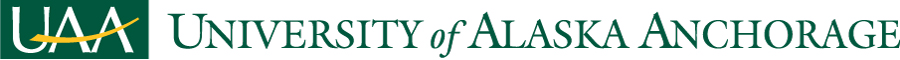 Master of Education in Special Education & Graduate Certificate in Special EducationAcademic Assessment PlanAdopted byThe Special Education faculty:  May 2017Submitted to the Academic Assessment Committee: May 1, 2017Reviewed with curriculum changes by the Academic Assessment Committee as an information item: 5/3/19Reviewed as an information item by the Faculty Senate: 5/3/19Reviewed with curriculum changes by the Academic Assessment Committee as an information item: 5/4/18Reviewed as an information item by the Faculty Senate: 5/4/18Reviewed by the Academic Assessment Committee: 5/5/17Reviewed as an information item by the Faculty Senate: 5/5/17Mission StatementWe prepare educators and support the lifelong learning of special education professionals to embrace diversity and to be intellectually and ethically strong, resilient, and passionate in their work with Alaska's learners, families, and communities.Program Student Learning OutcomesStudents graduating with a Master of Education and Graduate Certificate in Special Education will be able to:Utilize a variety of assessments to identify specific areas of student strengths and weaknesses and use the results to guide instruction.Individualize instruction to meet the specific needs of students with disabilities in inclusive settings.Support and promote inclusiveness and equity for students.Apply the legal and ethical principles associated with special education.Promote a positive social environment for all students, particularly those with significant emotional and/or behavioral disorders.Develop and maintain an atmosphere of collaboration with teachers, parents, administrators, and paraprofessionals.Critically analyze and apply principles of research.Demonstrate literacy regarding theoretical perspectives associated with human development and learning.MeasuresAssessment #1: Licensure assessment, or other content-based assessment Praxis II 5011 (Curriculum & Instruction), or 5014 (Content Knowledge)Licensure ExamPrior to graduationAssessment #2: Assessment of content knowledge in special educationCase Study ProjectIndividualized Education Plan /Lesson Plan (generalization & maintenance) & Instructional ProgramEDSE A635 Universal Design for Learning: Differentiation of Instruction for All LearnersAssessment #3: Assessment of candidate ability to plan instructionLiteracy ProjectIndividualized Education Plan /Lesson Plan (Literacy)EDSE A623 Language & LiteracyAssessment #4: Assessment of student teachingInternship EvaluationFinal Internship EvaluationEDSE A695 Advanced InternshipAssessment #5: Assessment of candidate effect on student learningBehavior Change ProjectFunctional Behavior Assessment/Behavior Support PlanEDSE A624: Social and Emotional DevelopmentAssessment #6: Additional assessment that addresses CEC standards Math Lesson Plan ProjectIndividualized Education Plan/Lesson Plan (Math)EDSE A625: Teaching Math to Special LearnersAssessment #7: Additional assessment that addresses CEC standardsCapstone ProjectEDSE A695 Advanced InternshipProcessThe program faculty will meet at least once a year to review the data collected using the assessment measures.  This meeting should result in recommendations for program changes that are designed to enhance performance relative to the program’s outcomes.  The results of the data collection, an interpretation of the results, and the recommended programmatic changes will be forwarded to the Office of Academic Affairs (in the required format) by June 15th each year.  A plan for implementing the recommended changes, including of advertising the changes to all the program’s stakeholders, will also be completed at this meeting.The proposed programmatic changes may be any action or change in policy that the faculty deems as being necessary to improve performance relative to program outcomes.  Recommended changes should also consider workload (faculty, staff, and students), budgetary, facilities, and other relevant constraints.  A few examples of changes made by programs at UAA include:  changes in course content, scheduling, sequencing, prerequisites, delivery methods, etc.changes in faculty/staff assignmentschanges in advising methods and requirementsaddition and/or replacement of equipmentchanges to facilitiesStudent Learning OutcomesAssessment MeasuresUtilize a variety of assessments to identify specific areas of student strengths and weaknesses and use the results to guide instruction.Assessment #1: Licensure assessment, or other content-based assessmentAssessment #4: Assessment of student teachingAssessment #5: Assessment of candidate effect on student learningIndividualize instruction to meet the specific needs of students with disabilities in inclusive settings.Assessment #1: Licensure assessment, or other content-based assessmentAssessment #3: Assessment of candidate ability to plan instructionAssessment #4: Assessment of student teachingAssessment #6: Additional assessment that addresses CEC standardsSupport and promote inclusiveness and equity for students.Assessment #1: Licensure assessment, or other content-based assessmentAssessment #3: Assessment of candidate ability to plan instructionAssessment #4: Assessment of student teachingAssessment #5: Assessment of candidate effect on student learningAssessment #6: Additional assessment that addresses CEC standardsApply the legal and ethical principles associated with special education.Assessment #4: Assessment of student teachingAssessment #5: Assessment of candidate effect on student learningPromote a positive social environment for all students, particularly those with significant emotional and/or behavioral disorders.Assessment #5: Assessment of candidate effect on student learningDevelop and maintain an atmosphere of collaboration with teachers, parents, administrators, and paraprofessionals.Assessment #2: Assessment of content knowledge in special educationAssessment #4: Assessment of student teachingAssessment #7: Additional assessment that addresses CEC standardsCritically analyze and apply principles of research.Assessment #4: Assessment of student teachingAssessment #7: Additional assessment that addresses CEC standardsDemonstrate literacy regarding theoretical perspectives associated with human development and learning.Assessment #1: Licensure assessment, or other content-based assessmentAssessment #3: Assessment of candidate ability to plan instructionAssessment #4: Assessment of student teachingAssessment #6: Additional assessment that addresses CEC standards